Памятка по условиям предоставления поручительства Гарантийного фондапо банковским кредитам и гарантиям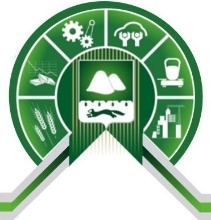 ФОНД «ИНВЕСТИЦИОННОЕ АГЕНТСТВО        КУРГАНСКОЙ ОБЛАСТИ»640007, Курганская область, г. Курган, ул. Бурова-Петрова, д. 112, офис 320тел. 8-800-250-47-31 е-mail: invest@invest45.ruРазмер государственной поддержкине более 50% от суммы кредита / лизинга / банковской гарантии, но не более 10% рублей от гарантийного капитала Фонда на одного заемщика.Размер вознагражденияот 0,5% до 1,25% годовых от суммы поручительства в зависимости от размера кредита / лизинга / банковской гарантии.Условия полученияПоручительства предоставляются субъектам МСП:• Имеющим государственную регистрацию и осуществляющим деятельность на территории Курганской области;• привлекающим кредит / лизинг / банковскую гарантию в размере от 1 000 000 рублей;• не имеющим за 6 (Шесть) месяцев до даты обращения в Фонд нарушений условий ранее заключенных кредитных договоров, договоров займа, лизинга и т.п.;• не имеющим на дату обращения в Фонд просроченной задолженности по начисленным налогам, сборам, соответствующим пеням, штрафам;• не имеющим на дату обращения в Фонд задолженности перед работниками (персоналом) по заработной плате более 3 (трех) месяцев;• в отношении которых не применяются процедуры несостоятельности (банкротства), в том числе наблюдение, финансовое оздоровление, внешнее управление, конкурсное производство, либо санкции в виде аннулирования или приостановления действия лицензии (в случае, если деятельность субъекта МСП подлежит лицензированию);• предоставившим обеспечение по кредиту / лизингу / банковской гарантии в размере не менее 50% от суммы своих обязательств. При этом размер поручительства Фонда не может превышать залоговую стоимость имущества, которое предоставлено в обеспечение по кредиту / лизингу / банковской гарантии;• не являющимся кредитными организациями, страховыми организациями, инвестиционными фондами, негосударственными пенсионными фондами, профессиональными участниками рынка ценных бумаг, ломбардами;• не являющимся участниками соглашений о разделе продукции;• не осуществляющим предпринимательскую деятельность в сфере игорного бизнеса.Партнеры ФондаБанки-партнеры:- АО «МСП Банк»
- АО «Россельхозбанк»
- Банк ВТБ (ПАО)
- ПАО Сбербанк
- ПАО «Банк УРАЛСИБ»- АО АКБ «Новикомбанк»Лизинговые компании-партнеры:- АО "РЛК Ярославской области"
- АО "РЛК Республики Саха (Якутия)
- АО "РЛК Республики Татарстан"
- АО "РЛК Республики Башкортостан"